Занятие 11. Лабораторная работа №5«Послойная организация изображения.Создание коллажа»План работы:1.Основные понятия (законспектировать)Файлы: Seasons.jpg, Bird.psd, Leaf.psd, Flower1.psd – из лабораторной работы №4 .Основные понятия:Коллаж – это сочетания нескольких фрагментов различных изображений в одном.Слой – это аналог листа прозрачной пленки, на которую нанесен рисунок. Если сложить такие листы стопкой, то получится изображение из нескольких рисунков. Слой заднего плана – самый дальний, в GIMP называется «Фон».Основные операции над слоями – удаление, перемещение, масштабирование, вращение, изменение порядка слоев, перенос фрагментов изображения с одного слоя на другой, объединение слоев.Для работы со слоями используется диалог «Слои». Выполните задания:Открыть файл Seasons.jpgВыбрать диалог «Слои» на панели «Слои. Каналы. Контуры». Обратите внимание, что данное изображение содержит только один слой «Фон».Открыть файл Bird.psd.В этом документе только один слой, на котором расположено изображение птицы. При этом прозрачные области слоя представлены в виде клетчатого узора. Поместите курсор мыши на пиктограмму единственного слоя документа Bird.psd на панели слоев.Нажмите и удерживайте левую кнопку мыши и переместите курсор в  окно документа Seasons.jpgОтпустите кнопку мыши. В документе появится новый слой «Копия Layer 1», на котором изображена птица из документа Bird.psg.Открыть файл Leaf.psd с изображением листка.Переместить листок в документ Seasons.jpgОткрыть файл Flower1.psdВ отличие от птицы и листка цветок располагается на непрозрачном фоне, поэтому для его размещения в другом документе поступим следующим образом.Выделить цветок, используя маску.Выполнить команду Правка – Копировать видимое. Копия цветка будет размещена в  буфере обмена.Активизировать документ Seasons.jpgВ диалоге «Слои» активизировать слой «Фон».Выполнить команду Правка – Вставить. Назвать слой «Цветок». Для этого два раза щелкнуть мышью в области названия «Плавающее выделение» и ввести новое имя «Цветок».Посмотрите на панель «Слои». Здесь будет отображена информация о четырех слоях:  Фон, Копия Layer 1, Копия Layer 1#1 и Цветок.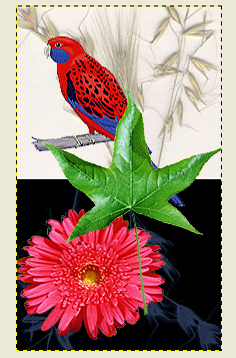 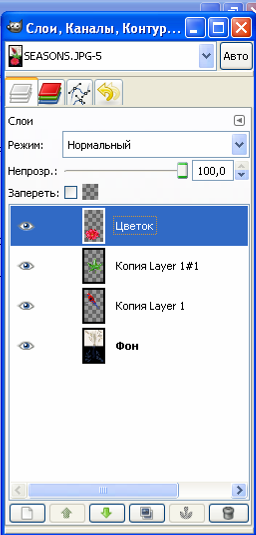 Переименуйте слои с птицей и листком, назовите их соответственно «Птица» и «Листок». Для этого щелкнуть правой кнопкой мыши на имени слоя и выбрать «Правка атрибутов слоя». Измените прозрачность слоя «Листок» на 80%. Переместите изображение слоя «Птица» немного выше. Для этого нужно выбрать этот слой в диалоге «Слои».Поменяйте порядок расположения слоев «Цветок» и «Листок». Для этого воспользуйтесь стрелками «Опустить активный слой» и «Поднять активный слой». Листок должен оказаться на переднем плане.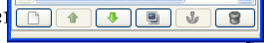 Повернуть произвольно слой «Цветок» с помощью пиктограммы «Вращение» на панели инструментов.Уменьшить слой «Цветок» с помощью пиктограммы «Масштаб».Связать слои документа. Изображение – Объединить видимые слои.Отменить связь между слоями. Правка – Отменить.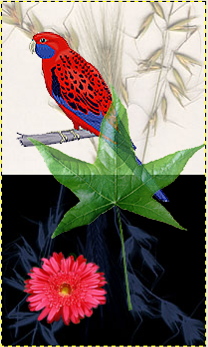  Свяжите слои «Цветок» и «Листок» с помощью пиктограммы в диалоге «Слои». Для этого выбрать пиктограмму  справа от «Глаза» в диалоге «Слои» напротив слоев «Цветок» и «Листок». 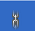 Попробуйте переместить слой «Листок», слой цветок будет перемещаться вместе ним.Удалите слой «Птица»Отмените удаление слоя «Птица»СамостоятельноСоздать самостоятельно коллаж. На кране компьютера разместить цветок (Viola.jpg). На монитор и системный блок посадить бабочек разных размеров, смотрящих в разные стороны (Butterfly.jpg). На клавиатуре расположить веточку с листьями (Fruit.ipg). На стол рядом с компьютером посадить кота (Cat.ipg), на ухе которого сидит бабочка.